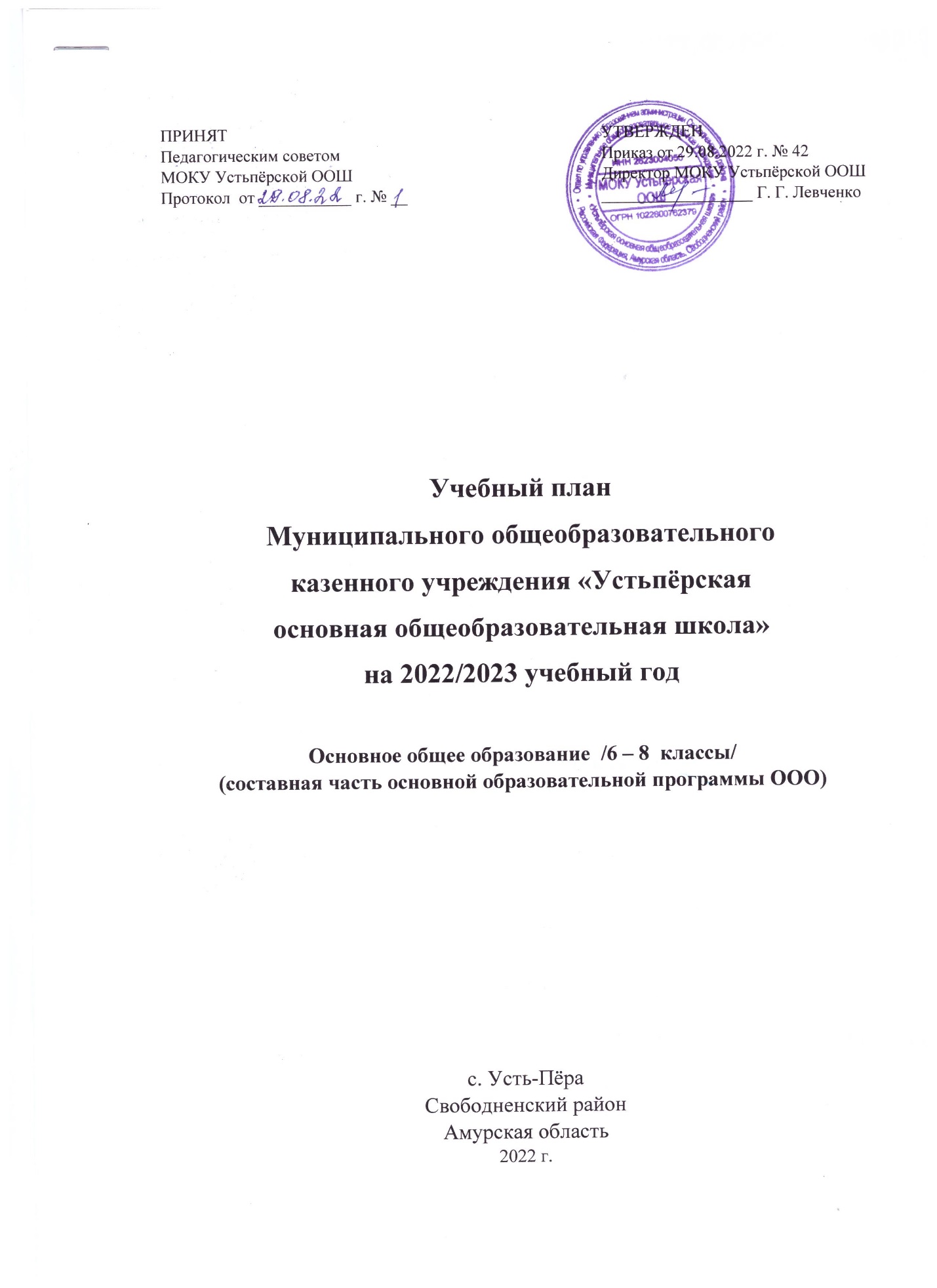 Учебный план основного общего образованияна 2022-2023 учебный годПОЯСНИТЕЛЬНАЯ  ЗАПИСКА      Учебный план основного общего образования в 6-8 классах   МОКУ Устьпёрской ООШ Свободненского района Амурской области является нормативно-правовым актом, устанавливающим  перечень учебных предметов и объем учебного времени, отводимого на их изучение на уровне основного общего образования на 2022-2023 учебный год.Учебный план разработан в соответствии с действующим законодательством РФ в области образования, Уставом МОКУ Устьпёрской ООШ (утвержден приказом Отдела по управлению образованием администрации Свободненского района от 01 апреля 2021 г. № 139), Основной образовательной программой основного общего образования МОКУ Устьпёрской ООШ  на 2020-2025 гг.  Учебный план:фиксирует максимальный объем учебной нагрузки обучающихся;определяет (регламентирует) перечень учебных предметов, курсов и время, отводимое на их освоение и организацию;распределяет учебные предметы, курсы по классам и учебным годам.Учебный план состоит из двух частей: обязательной части и части, формируемой участниками образовательных отношений.	Обязательная часть учебного плана определяет состав учебных предметов обязательных предметных областей и учебное время, отводимое на их изучение по классам (годам) обучения.	В соответствии с выбором обучающихся и их родителей (законных представителей) изучение содержания учебных предметов «Родной язык» и «Родная литература» в 6 - 8  классах представлены в объеме 0,2 часа в неделю,  изучение второго иностранного языка в 6 и 7 классах – по 1 часу в неделю соответственно. (Протоколы родительских собраний: 5 класс -  № 3 от 29 апреля 2022 г, 6 класс - № 3 от  29 апреля 2022 г., 7 класс -  № 3 от 29 апреля 2022 г)	Изучение содержания предмета «Основы духовно-нравственной культуры народов России» в 5 классе осуществляется интегрировано в рамках следующих учебных предметов «Литературы», «Родной литературы», «Истории России», «Изобразительного искусства», «Музыки», «Технологии».	Часть учебного плана, формируемая участниками образовательных отношений, определяет время, отводимое на изучение содержания образования, обеспечивающего реализацию интересов и потребностей обучающихся, их родителей (законных представителей), педагогического коллектива.	Из части, формируемой участниками образовательных отношений учебного плана, выделены часы на введение учебных занятий, обеспечивающих различные интересы обучающихся в 8 классе. Содержание занятий сформировано с учетом пожеланий обучающихся и их родителей (законных представителей) и реализуется посредством различных форм организации (занятия). Протокол  родительского собрания  № 3 от 29 апреля 2022 г. Количество часов распределено следующим образом:  8 класс: занятия «Продвинутый пользователь»  – 0,5 часа, «Профориентация» - 0,5 часа.    	Учебный план образовательной организации составлен в расчете на весь учебный год и на уровень образования.  	Учебный план  МОКУ Устьпёрской ООШ разработан на основе первого варианта Примерного недельного учебного плана основного общего образования.  	МОКУ Устьпёрская ООШ самостоятельно определила режим работы с учетом законодательства Российской Федерации - 5-дневная учебная неделя. 	Продолжительность учебного года основного общего образования составляет в 6 - 8 классах - 34 недели.  Минимальное число часов в неделю в 6, 7 и 8 классах при 34 учебных неделях составляет 29, 31 и 32 часов соответственно. Продолжительность каникул в течение учебного года составляет не менее 30 календарных дней, летом – не менее 8 недель. Продолжительность урока в основной школе составляет 40 минут.УЧЕБНЫЙ ПЛАН МОКУ Устьпёрской ООШ  на 2022-2023 учебный год Промежуточная аттестацияПромежуточная аттестация в соответствии с Положением о проведении промежуточной аттестации обучающихся и  осуществлении текущего контроля их успеваемости в Муниципальном общеобразовательном казённом учреждении «Устьпёрская основная общеобразовательная школа» (утверждённого Приказом от 30.04.2021 № 37) проводится по каждому учебному предмету по итогам учебного года. Оценки за год выводятся как среднее арифметическое триместровых отметок обучающегося   и выставляются   в классный журнал целыми числами в соответствии с правилами   математического округления. Повторная промежуточная аттестация проводится в качестве отдельного мероприятия в формах, предусмотренных Положением. 	Промежуточная аттестация в качестве отдельного мероприятия для 6-8  классов  проводится с 15 мая по 23 мая по следующим предметам и формам:Приложение № 4к приказу МОКУ Устьпёрской ООШот  29.08.2022 г. № 42ПРЕДМЕТНЫЕ ОБЛАСТИУЧЕБНЫЕ ПРЕДМЕТЫКоличество часов в неделюКоличество часов в неделюКоличество часов в неделюКоличество часов в неделюПРЕДМЕТНЫЕ ОБЛАСТИУЧЕБНЫЕ ПРЕДМЕТЫVIVIIVIIIВсегоОбязательная частьОбязательная частьОбязательная частьОбязательная частьОбязательная частьОбязательная частьРусский язык и  литератураРусский язык5,83,82,812,4Русский язык и  литератураЛитература2,81,81,86,4Родной язык и родная литератураРодной язык0,20,20,20,6Родной язык и родная литератураРодная литература0,20,20,20,6Иностранный языкАнглийский  язык3339Немецкий  язык    11-2Математика и информатикаМатематика5--5Математика и информатикаАлгебра-336Математика и информатикаГеометрия-    224Математика и информатикаИнформатика-112Общественно-научные предметыИстория РоссииВсеобщая история2226Общественно-научные предметыОбществознание1113Общественно-научные предметыГеография1225Общественно-научные предметыОДНКНРЕстественно-научные предметыФизика-224Естественно-научные предметыХимия--22Естественно-научные предметыБиология1124ИскусствоМузыка1113ИскусствоИзобразительное искусство11-2ТехнологияТехнология2226Физическая культура и Основы безопасности жизнедеятельностиОБЖ-11Физическая культура и Основы безопасности жизнедеятельностиФизическая культура2226ИтогоИтого    29    30    3190Часть, формируемая участниками образовательных отношенийЧасть, формируемая участниками образовательных отношенийЧасть, формируемая участниками образовательных отношенийЧасть, формируемая участниками образовательных отношенийЧасть, формируемая участниками образовательных отношенийЧасть, формируемая участниками образовательных отношенийЗАНЯТИЯЗАНЯТИЯПродвинутый пользовательПродвинутый пользователь11ИтогоИтого--11Максимально допустимая недельная нагрузкаМаксимально допустимая недельная нагрузка29313292Фактическая нагрузкаФактическая нагрузка29303291КлассПредметФорма6Русский языкЗадания на основе текста6Математика Тест 6География  Тест 7Русский языкЗадания на основе текста7Алгебра и геометрияТест7Обществознание Тест 8Русский языкЗадания на основе текста8Алгебра и геометрияТест 8ХимияТест 